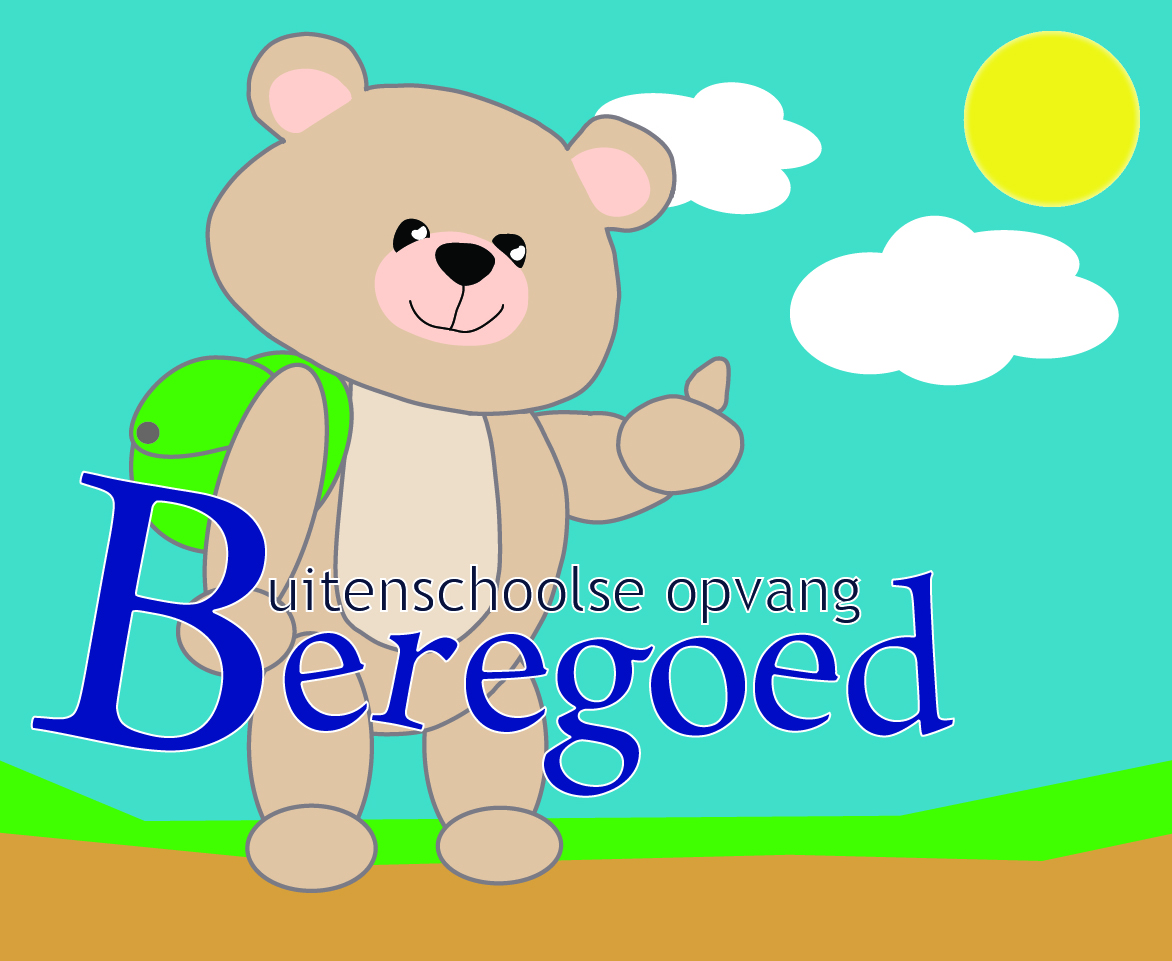    Pedagogisch beleidsplan2023Inhoudsopgave pedagogisch beleidsplanPagina1. Inleiding 										32. Visie											33. De ontwikkeling van kinderen3.1 Persoonlijke competenties: zelfvertrouwen en de ontwikkeling 			4/5op diverse gebieden (sociaal-emotioneel, motorisch, taal/spraak,cognitief en creatief/spel)3.2 Keuze spelmateriaal 								63.3 Inrichting van de groepsruimte 							63.4 Leren spelen 									63.5 Activiteiten 										63.6 Mentorschap. Observeren en het welbevinden van kinderen           			63.7 Doorverwijzing                                                                                                     	              64. De groep4.1 Sociale competenties: de mogelijkheid om elkaar te ontmoeten enervaringen met elkaar te delen 								74.2 Openingstijden en het dagritme							74.3 De groep										84.4 Wennen, het plaatsingsbeleid en het afnemen van een extra dag			84.5 Zicht op de buitenwereld. Activiteiten om ervaringen op te doen buitende groep.										84.6 Regels en rituelen in de groep 							84.7 Positief en negatief gedrag 								95. De groepsleiding5.1 Instructie en overleg 								95.2 Stagiaires 										105.3 Achterwachtregeling 								106. Contact en samenwerking met ouders6.1 De samenwerking met ouders 							116.2 Omgaan met verschillen tussen ‘thuis’ en kinderdagverblijf 				126.3 Ouders betrekken bij ons pedagogisch denken en doen 				121. InleidingDit pedagogisch beleidsplan omschrijft onze visie op het verantwoord opvoeden van een kind (ineen groep), met als doel het kind een veilige plek te bieden waar het zich veelzijdig kanontwikkelen. Al onze PM’ers handelen volgens dit pedagogisch beleidsplan.Het plan wordt in ieder geval ieder jaar herzien en voorgelegd aan de Oudercommissie ook wordt het plan regelmatig besproken met de pedagogisch medewerkers tijdens het werkoverleg.Het pedagogisch beleidsplan is op locatie terug te vinden en in te zien via: www.beregoedopvang.nl2. VisieBuitenschoolse opvang Beregoed biedt kinderopvang in basisschool de Driemaster. De buitenschoolse opvang (BSO) is voor kinderen die op de basisschool zitten. Onze groepsleiding geeft de kinderen liefde en aandacht en creëert op die manier een veilig en vertrouwd plekje voor ze. Wij vinden het heel belangrijk dat een kind zich veilig voelt bij Beregoed. Wanneer een kind zich veilig voelt kan het een vertrouwensrelatie opbouwen met PM’ers en andere kinderen.De groepsleiding levert een bijdrage aan de opvoeding door de kinderen een kans te geven omzich veelzijdig te ontwikkelen. Dit doen wij door de groepsruimte in te richten met gevarieerdspelmateriaal, regelmatig uitstapjes te maken en dingen te benoemen die we zien, te lezen, tezingen en te dansen, maar ook door uitdagende (ontwikkelings-) spelletjes en knutselactiviteiten.Bij de BSO vinden we het belangrijk dat de kinderen zelf mogen kiezen wat ze willen doen. Het istenslotte hun vrije tijd!Samen met ouders brengen wij de kinderen normen en waarden bij die erg belangrijk zijn,bijvoorbeeld samen delen, samenwerken en omgaan met regels en kleine conflicten.We kiezen continu voor een positieve benadering van het kind.Een positief zelfbeeld is de basis van de hele ontwikkeling.3. De ontwikkeling van kinderen3.1 Persoonlijke competenties: het zelfvertrouwen en de ontwikkeling op diversegebieden (sociaal-emotioneel, motoriek, taal/spraak, cognitief en creativiteit/spel)Zelfvertrouwen & zelfredzaamheidKinderen die zelfverzekerder in het leven staan piekeren minder, kunnen zich beterconcentreren en voelen zich vaker ‘lekker in hun vel’ zitten. Zelfvertrouwen krijg je niet in éénkeer, maar kun je opbouwen. Bij Beregoed besteden we veel aandacht aan het vergroten van jezelfvertrouwen. We laten de kinderen zichzelf zijn en respecteren ze. Zo leren de kinderen ophun beurt dat zij andere kinderen en volwassenen moeten respecteren. Wij geven de kinderende vrijheid om hun wereldje te ontdekken door ze nieuwe dingen te laten proberen. Webenaderen de kinderen positief en geven veel complimentjes.We geven de kinderen de ruimte om zich te verkleden, in ‘het openbaar’ te zingen of een‘optreden’ te verzorgen. Goed voor het zelfvertrouwen en gezellig om te doen.Bij de BSO hebben de kinderen veel inspraak. Over bijvoorbeeld de inrichting van de ruimte, hetaanbod aan spelmateriaal of de activiteiten tijdens de vakantie.Zelfredzaamheid is het vermogen om voor jezelf te kunnen zorgen zonder directe hulp vananderen. Om op te groeien tot een volledig zelfstandig (volwassen) mens moet een kind zichonafhankelijk durven en kunnen opstellen. Het weet zelf wat het kan en waar het zichverantwoordelijk voor voelt.Een kind dat goed voor zichzelf leert te zorgen ontwikkelt zijn zelfstandigheid.Bij Beregoed stimuleren we de zelfredzaamheid aangepast aan de leeftijd met als doel het steedszelfstandiger worden.Ook door niet altijd direct een antwoord te geven op vragen van de kinderen, maar ze zelf naareen oplossing te laten zoeken helpen we kinderen met zelfstandig worden.KinderparticipatieBij Beregoed nemen we de mening en ideeën van kinderen serieus en geven we de kinderen deruimte om hier iets mee te doen. Hierdoor krijgen kinderen nog meer vertrouwen in hun eigenmogelijkheden. Kinderen vanaf 6 jaar kunnen al goed meedenken, mee kiezen en meebeslissen. Bij de BSO staat kinderparticipatie hoog op de agenda. Kinderparticipatie betekentletterlijk ‘kinderdeelneming’. Kinderen nemen deel aan alle aspecten van de BSO inonderwerpen die ze aangaan. Belangrijk hierbij is dat de kinderen betrokken worden en dat erzoveel mogelijk geprobeerd wordt om de ideeën van de kinderen uit te voeren. Een anderbelangrijk punt is dat de ideeën van de kinderen worden gerespecteerd en dat er tijd genomenwordt om te luisteren naar hun mening. Op die manier zorgen we ervoor dat de opvang zoveelmogelijk naar de zin is van de kinderen.Kinderen leren veel van het meedenken, kiezen en beslissen. Kinderen die dat nodig hebbenkrijgen meer uitdaging en ‘stille’ kinderen krijgen een kans om zich te uiten. De onderlingesamenwerking tussen de kinderen en de medewerksters versterkt hun band en is goed voor de sfeer.Sociaal-emotioneelSamen met ouders brengen wij de kinderen normen en waarden bij. De groepsleiding geeft hetgoede voorbeeld in samenwerken, omgaan met regels en conflicten.SamenwerkenDe kinderen spelen in kleine groepjes of doen mee aan een groepsactiviteit. Hierbij leren zerekening houden met elkaar. Ze moeten het spelmateriaal met elkaar delen en leren om teoverleggen en afspraken te maken. Wij leren kinderen omgaan met conflicten.Vriendjes of niet?Hoe ga je om met vriendschappen op de BSO? En wat doe je als je iemand niet zo aardig vindt?We leren de kinderen aardig te zijn voor elkaar. Toch ontstaat er weleens een kleine ruzie. Weleren kinderen voor zichzelf op te komen en leren ze oplossingen te bedenken. We gevenkinderen eerst de tijd om het zelf op te lossen. Als ze er echt niet uitkomen helpt degroepsleiding. Bij Beregoed kunnen ook leuke nieuwe vriendschappen ontstaan wanneer kinderen bijvoorbeeld niet bij elkaar in de klas zitten maar wel samen op de BSOSommige kinderen kennen elkaar al vanaf de babytijd wanneer ze bijvoorbeeld ook al met elkaar op het kinderdagverblijf en of peutergroep hebben gezeten.EmotiesWij stimuleren de kinderen om hun emoties te tonen. Ze mogen huilen als ze verdrietig zijn enboos zijn als iets niet lukt. We benoemen dit gedrag en op die manier leert het kind zichzelf beterkennen. We erkennen het gevoel en luisteren rustig en aandachtig wat het kind te vertellenheeft.PestenPesten is niet hetzelfde als plagen. Het verschil tussen plagen en pesten voel je meestal directaan. Om plagen kun je lachen, van pesten moet je huilen. Het is plagen als de kinderen aanelkaar gewaagd zijn, de ene keer doet de een iets onaardigs, een volgende keer is het de ander.Niet altijd leuk, maar het is een ‘spelletje’ en niet bedreigend. Door elkaar te plagen lerenkinderen om met conflicten om te gaan. Het hoort bij het groot worden.Pesten is wel bedreigend. En het gebeurt niet zomaar een keer, maar iedere dag weer, somslangere tijd achter elkaar. Pesten accepteren wij niet want pesten is gemeen, mag niet en moetstoppen.Bij Beregoed praten we over plagen en pesten. Het is belangrijk dat kinderen weten hoe het voeltom gepest te worden en dat we er met elkaar voor zorgen dat pesten niet voorkomt. Webedenken met elkaar hoe je hier mee om kunt gaan, hoe je elkaar kunt helpen en hoeveel leukerhet is om aardig te zijn voor elkaar.MotoriekWij bieden de kinderen knutselactiviteiten aan. Hierdoor ontwikkelen zij hun fijne motoriek en hun creativiteit. De grove motoriek stimuleren we door buiten lekker te rennen, te voetballen, ofandere balspelletjes te doen. Regelmatig kunnen we gebruik maken van een sporthal vanschool om te dansen of lekker te gymmen met verschillende materialen. Wij vinden het heel belangrijk dat de kinderen na schooltijd voldoende beweging hebben.De PM’ers houden de motorische ontwikkeling van de kinderen goed in de gaten en lichten deouders in wanneer ze bijzonderheden zien.Cognitieve vaardigheden (dingen leren)Kinderen leren bij ons vooral spelenderwijs (het is tenslotte hun vrije tijd). We oefenenbijvoorbeeld op een speelse manier het cognitieve geheugen. Vaak spelen wegezelschapsspelletjes, zoals memory, ‘wie is het’, monopoly, etc. Kinderen krijgen de kans omzelf nieuwe dingen te ontdekken en uit te proberen.Bij de oudste kinderen laten we de kinderen ook hun inzicht vergroten door bijvoorbeeld zelfmaterialen te kiezen voor een knutselactiviteit. Wat wil je maken? Wat heb je daarvoor nodig?Taal- en spraakontwikkelingBij de BSO besteden we aandacht aan taal en spraak door (voor)lezen, allerlei dingen benoemenen veel kletsen met elkaar. Daarnaast oefenen we bij bepaalde spelletjes met letters.Beregoed heeft een bibliotheekabonnement, samen met de kinderen kiezen we boeken uit dievoorgelezen kunnen worden of die de kinderen zelf kunnen lezen.“Ik ben driede geworden met voetbal” verbeteren we subtiel door “Ben je derde geworden? Watknap zeg!”Creatieve en spelontwikkelingSpelen is onmisbaar voor de ontwikkeling van kinderen. Spel stimuleert kinderen op alleontwikkelingsgebieden. Bij de BSO is er verschillend speelgoed waarbij de kinderen kunnenkiezen tussen bijvoorbeeld: verkleden, winkeltje spelen, kapla, lego, met barbies spelen,spelletjes doen, puzzelen, lezen, dansen, met de computer, of digibord gedurende eenbepaalde tijd. Bij de BSO vinden we het belangrijk dat de kinderen zelf mogen kiezen wat zewillen doen.Creativiteit is een onderdeel van het spel. De kinderen mogen zelf knutselmateriaal kiezen enpakken. Tijdens het knutselen met bijvoorbeeld klei, verf, papier, lijm, potloden en vilstiftenhebben de kinderen veel plezier. Het plezier en het ontdekken van de mogelijkheden vanverschillend materiaal vinden we belangrijker dan het resultaat (de unieke kunstwerkjes).Actief naar buitenSpelen in de frisse buitenlucht is goed voor de motoriek en de gezondheid van kinderen.Daarom spelen wij dagelijks buiten.3.2 Keuze spelmateriaalBij de keuze van het spelmateriaal wordt gekeken naar de verschillendeontwikkelingsgebieden van kinderen. Moet het spelmateriaal in een bepaalde groep wordenaangevuld met materialen die de fijne motoriek stimuleren of is er juist behoefte aan materiaalwaarmee de kinderen zich buiten kunnen uitleven? Bestaat de groep in een bepaalde periodemeer uit jongens dan meisjes of andersom? Een kind dat meer uitdaging zoektkan geholpen worden door ander spelmateriaal aan te bieden.3.3 Inrichting van de groepsruimteBeregoed beschikt over twee ruime lokalen waar wij verschillend speelmateriaal aanbieden. Er zijn in het lokaal verschillende speelhoeken terug te vinden, zodat de kinderen genoeg keuze hebben om te spelen maar ook om te ontspannen.De buitenruimte bestaat uit een groot speelplein met een zandbak en meerdere speeltoestellen.Er is volop buitenspelmateriaal (fietsen, karren, ballen etc.). Zomers zetten we bij mooi weerbadjes en bijvoorbeeld een waterglijbaan op, zodat de kinderen met water kunnen spelen. We hebben ook altijd een schaduwzijde langs het gebouw bij zonnig weer.3.4 Leren spelenSoms vinden kinderen het moeilijk om zelf te spelen. De groepsleiding helpt het kind op datmoment om tot spelen te komen. Door er achter te komen wat het kind leuk vindt, wat het algoed kan of wat het nog wil leren kan het kind op weg geholpen worden. De groepsleidingstimuleert het kind door zelf ook mee te spelen en activiteiten aan te bieden wat spelen leuk en uitdagend maakt. 3.5 ActiviteitenKinderen kunnen kiezen om vrij te spelen met wat ze maar willen. Daarnaast worden er elke dagactiviteiten voorbereid door de leiding en worden er natuurlijk ook ideeën door de kinderen aangedragen. We werken middels een carrousel, er is dan één knutselactiviteit en één beweegactiviteit. Maar ook koken, muziek maken en uitstapjes staan regelmatig op het programma.Via de databank van Doenkids is er een veelzijdig aanbod beschikbaar.3.6 Het mentorschap. Observeren en het welbevinden van kinderenOmdat de groep steeds vaste groepsleiding heeft, leren PM’er(s) en kinderen elkaar goed kennen. PM’er(s) en kinderen maken op een naschoolse middag of vakantiedag veel verschillende soorten momenten met elkaar mee en weten ‘wat ze aan elkaar hebben’. Het observeren van de kinderen is een continue proces. Als er iets opvalt aan een kind wordt dit besproken met de collega’s op de groep. Wanneer een kind bijvoorbeeld ineens teruggetrokken en stil gedrag vertoont, proberen we te achterhalen hoe dat komt en hoe we het kind kunnen begeleiden om weer met de groep mee te doen. Naast kind-besprekingen op de groep, overleggen we tijdens de werkbesprekingen ook over hoe het gaat met de kinderen in de groep. Gedurende de opvangperiode bespreken we eventuele bijzonderheden met ouders.Ieder kind op de BSO heeft ook een eigen mentor en deze mentor is daarmee dan ook het aanspreekpunt voor kind en ouders. De pedagogisch medewerker die het kind het meeste ziet wordt de mentor van het kindje en het vaste aanspreekpunt. Bij aanvang van de opvang laten we de ouders weten wie de mentor van hun kind is. Het is voor ons belangrijk om de ontwikkelingen van het kind te blijven observeren en goed contact te hebben met de ouders. 3.7 DoorverwijzingAls wij denken dat het beter is dat ouders hulp krijgen van externe professionals, verwijst de PM’er de ouder door naar bijvoorbeeld: logopedie, GGD-arts, tandarts, cursus Positief Opvoeden, speltherapie, maar ook sport i.v.m. het verbeteren van motoriek, of sociaal aspect, et cetera. Wanneer er een doorverwijzing plaatsvindt wordt er aan ouders gevraagd of de opvang contact mag leggen met de externe partij. 4. De groep4.1 Sociale competenties: de mogelijkheid om elkaar te ontmoeten en ervaringen metelkaar te delenHet met elkaar omgaan van kinderen en groepsleiding in een groep kent alle aspecten van hetdagelijks leven zoals plezier maken, samen eten, samen spelen en samenwerken, alleen zijn,ruzie, boos en verdrietig zijn, troosten, feesten en nog veel meer. Ieder kind heeft zijn eigen ik.Daarom heeft ieder kind een andere behoefte. We kijken bij ieder kind naar wat het nodig heeftom zich veilig te voelen in de groep.De groep is een bekende omgeving voor het kind. Op vaste dagen staan er dezelfde PM’er(s) op de groep en zijn er dezelfde kinderen. Het kind ziet dus steeds vertrouwde gezichten in de eigen groepsruimte. Daarnaast zijn er momenten dat we activiteiten buiten de vaste groepsruimte organiseren. We gaan bijvoorbeeld met een klein groepje gymmen of dansen in despeelzaal of maken een uitstapje buiten de deur.We bieden de kinderen verschillende momenten om met elkaar samen te zijn. Aan tafel omgezellig met elkaar te eten of een spelletje te doen, tijdens een activiteit met de hele groep of ineen klein groepje.4.2 Openingstijden en het dagritmeNa schooltijd haalt de groepsleiding de kinderen uit school. De kinderen gaan aan tafel en met elkaar gaan we eten en drinken. We eten gelijk uit school een cracker en rauwkost. Later hebben we als tussendoortje bijvoorbeeld fruit, yoghurt of een volkoren koekje. Wij vinden het belangrijk dat de kinderen genoeg drinken op een dag wij bieden regelmatig water aan en de kinderen mogen zelf ook water pakken als ze dorst hebben. Na het eetmoment gaan de kinderen lekker spelen, ze kiezen zelf met wie en wat ze spelen. Tijdens vakanties of op bijzondere dagen is er vaak een lekker extraatje. We maken bijvoorbeeld smoothies, tosti’s, pizza en pannenkoeken.Door het hanteren van een vast dagritme bieden we het kind duidelijkheid en structuur. Het geeftkinderen zekerheid als ze de volgorde van activiteiten op de dag kennen.Tijdens schoolweken zijn we geopend van 12.30 uur en 14.15 tot 18.00 uur.Bij een hele middag van 12.30-18.00 uur ziet ons dagritme er als volgt uit:12.30 Lunchen (boterham en drinken)12.30-14.00 activiteiten 14.15 Cracker plus rauwkost en drinken15.00 activiteiten16.30 tussendoortje16.30 -18.00 activiteiten16.30-18.00 kinderen kunnen gehaald wordenTijdens vakantiedagen zijn we geopend van 7.00-18.00 uurHet dagritme ziet er tijdens vakantiedagen als volgt uit:7.00-9.30 uur kinderen kunnen gebracht worden7.00 9.30 uur activiteiten/ vrijspelen9.30 uur fruit10.00-11.30 uur activiteiten11.30-12.30 uur lunch12.30-14.30 uur activiteiten14.30-15.00 uur tussendoortje15.00-16.30 uur activiteiten16.30 uur tussendoortje16.30-18.00 uur kinderen kunnen gehaald wordenSoms is het nodig om rust te creëren, dit doen we bijvoorbeeld door de groep te splitsen doorbinnen en buiten te spelen in verschillende groepen, of met een deel van de groep te gaansporten in een andere ruimte. Op momenten dat kinderen moe of verdrietig zijn, kunnende kinderen uitrusten of samen met de leidster een boekje lezen op één van de loungekussens.4.3 De groep BSO Beregoed heeft twee stamgroepen met kinderen in de leeftijd van vier t/m twaalf jaar. Wij hebben een stamgroep van 4 t/m 6 jaar en een stamgroep van 7 t/m 12 jaar. Voor de kinderen in deze groepen bieden wij iedere dag activiteiten aan die aansluiten bij de interesses en leeftijden van de kinderen.De groepen maken gebruik van de lokalen van groep één en de speelhoeken in de centrale hal.In de geschakelde klassen vangen we maximaal 40 kinderen opIn totaal kunnen op deze locatie voor buitenschoolse opvang dus 40 kinderen door vier PM’ers opgevangen worden.4.4 Wennen, het plaatsingsbeleid en het afnemen van een extra dagWennenNieuwe kinderen komen wennen voorafgaand aan de start van de opvang. Het kind kan de groep verkennen, kennismaken met de kinderen en de groepsleiding en lekker meedoen met spelen. In de groep wordt tijdens de tafelmomenten aandacht besteed aan de (nieuwe) namen van de kinderen.Nieuwe kinderen worden gebeld door de mentor, er wordt dan informatie uitgewisseld over het kind en er wordt uitleg gegeven over de BSPlaatsingsbeleidIeder kind is in principe welkom bij Beregoed. Moeilijke kinderen kennen wij niet, soms hebben kinderen wel tijdelijk of constant meer aandacht nodig. De mogelijkheid van een plaatsing is afhankelijk van een aantal factoren. Zo spelen de leeftijd en de gewenste dagen een rol. Ouders kunnen altijd op afspraak de opvang bezichtigen. Er is een voorrangsregeling bij het plaatsen van tweede en volgende kinderen uit hetzelfde gezin.Afnemen van een extra dagHet kan zijn dat ouders incidenteel een extra dag(deel) willen afnemen welke buiten de vaste contracturen valt. Dit is mogelijk wanneer de maximale stamgroepsgrootte het toelaat en het aantal pedagogisch medewerkers gehandhaafd blijft. Beregoed heeft  twee BSO-groepen op de Driemasterlocatie dus deze incidentele opvangdag vindt automatisch in de vertrouwde omgeving van het kind plaats. Op deze manier is er altijd wel een bekend ander kind en bekende PM’er van het kind wat de geborgenheid en het gevoel van veiligheid ten goede komt. Uiteraard proberen we het kind altijd op de eigen groep te plaatsen. Mocht dit niet lukken dan vragen wij toestemming aan de ouder om het kind voor die keer op een andere stamgroep te plaatsen. Bij het structureel afnemen van een extra dag(deel)wordt het kind ook altijd in de eigen stamgroep geplaatst. Wanneer er structureel een nieuw dag(deel) wordt afgenomen wordt er een nieuwe plaatsingsovereenkomst voor de ouders gemaakt.4.5 Zicht op de buitenwereld. Activiteiten om ervaringen op te doen buiten de groepEen onderdeel van de activiteiten die op de BSO worden georganiseerd zijn eventueel workshops na schooltijd of in de vakanties. Op deze manier laten we kinderen kennismaken met verschillende soorten sporten en andere vrijetijdsbestedingen. Als de vakanties er aankomen gaat het team van Beregoed in overleg met elkaar om eengezellig, leuk en uitdagend vakantierooster in elkaar te zetten. In dit vakantierooster werken wevaak met een thema en zorgen we dat er iedere dag iets leuks te doen is. In deze planningproberen we altijd leuke uitstapjes, iets lekkers te eten en leuke knutsels te verwerken zodat ervoor iedereen wat leuks is. Vanaf 6 jaar mogen de kinderen van tevoren ideeën aanleveren voor dit rooster.Door het maken van uitstapjes en het organiseren van bijzondere activiteiten creëren wesituaties om de kinderen samen betekenisvolle ervaringen te laten opdoen. De uitstapjes maken de kinderen gezamenlijk met hun eigen stamgroep.4.6 Regels en rituelen in de groepDe groepsleiding heeft een voorbeeldfunctie, kinderen leren veel van hun houding. Doorkinderen vertrouwd te laten raken met normen en waarden, regels en rituelen leren we ze hoewe met elkaar en onze omgeving omgaan. We leren respect te hebben voor andere kinderen ende groepsleiding. Behandel een ander zoals je zelf behandeld zou willen worden is hierbij eenbelangrijke regel.Natuurlijk zijn er op een BSO andere regels dan thuis, misschien nog wel meer dan thuis. Dit isnodig omdat we in groepsverband werken. De kinderen leren de regels en rituelen snel enhebben vaak geen moeite om ze toe te passen ook al gelden er thuis andere regels.GroepsregelsOnze groepsregels bieden kinderen veiligheid en duidelijkheid. We bespreken de regelsregelmatig met de kinderen (tussendoor of tijdens een kind-vergadering) en bekijken of ze nogpassen binnen de groep. Soms komen er regels bij of worden regels aangepast. Als de kindereninspraak hebben in de regels houden ze zich er eerder aan. Een aantal voorbeelden:* Naar elkaar luisteren en elkaar uit laten praten;* Rennen en gillen bewaren we voor buiten;Iedereen mag meespelen met elkaar en wij sluiten niemand buiten * Alleen ‘gezellige’ spelletjes op de computer (dus geen vecht/schietspelletjes.)RituelenHet hebben van rituelen (bijvoorbeeld op de verjaardag van een kind) vinden we belangrijk voorhet vergroten van het groepsgevoel. Een moment of gebeurtenis wordt speciaal omdat je steedsdezelfde vormen en gebruiken kiest. Overigens geven wij bij verjaardagen de voorkeur aangezonde traktaties.4.7 Belonen en grenzen stellenBinnen de BSO zijn er duidelijke regels. Aan nieuwe kinderen leggen we de regels duidelijk uit enherhalen ze voor iedereen. De kinderen doen hun best om zich aan de regels te houden en defijne sfeer in de groep te behouden. We wijzen kinderen zoveel mogelijk op een positieve manierop onze regels. We vertellen bijvoorbeeld dat we binnen altijd lopen en dat je buiten magrennen. En dus niet: “Niet rennen binnen!”We belonen kinderen als ze positief gedrag vertonen want kinderen groeien van complimenten.Kinderen vanaf 4 jaar belonen we bijvoorbeeld met een verbaal compliment of geven ze een‘dikke duim’ of een flinke knipoog. Ze mogen meehelpen met bijvoorbeeld snijden van fruit enuitdelen.Bij negatief gedrag is afhankelijk van de situatie en van het kind hoe we daar mee omgaan.Het uitgangspunt is echter altijd dat we onze afkeuring uitspreken zonder daarbij het karaktervan het kind aan te vallen.We benoemen het gedrag dat we zien: “Ik zie kinderen op de bank staan”. We vertellen hoe hetkind zich kan verbeteren: “Bij Beregoed zitten we op de bank”. We spreken onze verwachting uit: “Ik verwacht dat je op de bank gaat zitten.” In de meeste gevallen is deze aanmoediging voldoende voor het kind.Lukt het nog niet? Dan geven we het kind twee positieve keuzes: “Ga je op je billen of op jeknieën zitten?” Een andere manier kan zijn: “Ga je naast Bas of naast Lisa zitten?”Als het geven van positieve keuzes niet het gewenste resultaat geeft, krijgt het kind een laatstekans. “Je kunt er voor kiezen om te gaan zitten, dan kun je bij ons aan tafel blijven. Of je kunt ervoor kiezen om te blijven staan, maar dan zet ik je op een andere plek neer. De keuze is aanjou”.Bij onacceptabel gedrag (dingen kapot maken, elkaar pijn doen of een hele grote mond hebben)grijpen we direct in. We maken duidelijk dat het gedrag niet wordt geaccepteerd en leggen uitwelk gedrag we verwachten.5. De groepsleidingHet team van Beregoed is zeer hecht, er vinden weinig wisselingen plaats. En omdat iedere groep vaste (gediplomeerde) PM’ers heeft, zien ouders en kinderen iedere dag vertrouwde gezichten.Alle groepsleiding is in het bezit van een diploma PW of SPW 3 of 4.De kinderen en pedagogisch werkers leren elkaar door de kleinschaligheid goed kennen. Bij ziekte of vakanties van de leidsters zorgen we voor vervanging door een collega van een andere groep of zetten we onze vaste invalkracht in.5.1 Instructie en overlegMet elkaar werken we volgens de normen die worden gesteld door de Wet kinderopvang en dedaaruit vloeiende werkinstructies. De GGD inspecteert onze locaties aan de hand van dezenormen.We voeren jaarlijks de risico-inventarisatie veiligheid en gezondheid uit via veiligheid.nlOp basis daarvan worden, indien nodig, verbeteringen doorgevoerd.De groepsleiding overlegt met elkaar tijdens het werken op de groep en tijdens het werkoverleg. Collega’s geven elkaar feedback op het pedagogisch handelen en vullen elkaar aan.5.2. StagiairesStagiaires krijgen bij Beregoed de mogelijkheid om het vak van pedagogisch medewerkster in depraktijk te leren. Een stagiaire via de beroeps opleidende leerweg (BOL) komt voor een voorafvastgestelde periode stagelopen. Een BOL stagiaire staat als extra kracht (boventallig)ingedeeld op een groep en wordt begeleid door een gediplomeerde leidster. Deze begeleiding bestaat uit minimaal eenmaal per week een overleg. In het overleg worden de leerdoelen, opdrachten, etc. besproken. Een stagiaire via de beroepsbegeleidende leerweg (BBL) gaat één dag of avond per week naar schoolen werkt daarnaast bij Beregoed om het vak te leren. Na een intensieve inwerkperiode van 2maanden worden de competenties, inzet en belastbaarheid van de onderwijsdeelnemerbesproken. Vervolgens wordt de wijze van inzetbaarheid (afhankelijk van kennis, ervaring eninzet) schriftelijk vastgelegd.Het streven is dat elke onderwijsdeelnemer vanaf het 3e jaar 100% inzetbaar is. Dit betekent datde BBL’er dan samen met een gediplomeerde leidster op een groep mag staan en heeft een formatieve inzetbaarheid van 33 %.De stagiaires en BBL’er helpen mee met de verzorgende taken en diverse activiteiten(voorlezen, spelen, knutselen) voor de kinderen.5.3 Beroepskracht- kind ratioBij Beregoed heeft de groepsleiding de dagelijkse verantwoordelijkheid voor maximaal 2 stamgroepen met maximaal 40 kinderen in de leeftijd van 4 tot 12 jaar. Per groep vangen we maximaal 20 kinderen op met 2 medewerkers.Per groep zorgen wij dat er zo veel mogelijk vaste gezichten staan. Afwijken van de beroepskracht- kind ratio is bij BSO Beregoed dus alleen van toepassing in de vakanties tijdens de lunchpauze van 12.30-13.30 uur.  Er worden dan nooit minder dan de helft van het benodigde aantal leidsters ingezet. Buiten deze (lunch) tijden wijken wij niet af van de vereiste beroepskracht- kind ratio.Ter ondersteuning van de vaste medewerksters zijn er bij de Driemaster tijdens schoolweken medewerkers van school en collega’s van het KDV.6. Contact en samenwerking met ouders6.1 De samenwerking met oudersGeïnteresseerde ouders nodigen wij uit voor een rondleiding. Op die manier krijgen ze eengoede indruk van de buitenschoolse opvang.Tijdens de opvang betrekken we de ouders zoveel mogelijk. Er vindt regelmatig overleg plaatsen er wordt zoveel mogelijk rekening gehouden met de wensen van ouders met betrekking totde opvang van hun kind.Bijzonderheden worden telefonisch doorgegeven, omdat wij de ouders niet sprekenvoordat we de kinderen uit school halen. Bij het ophalen uit school vragen we aan deonderwijzer(es) of er bijzonderheden zijn. Als ouders hun kind komen halen, geven wij eenpersoonlijke overdracht. Ouders kunnen altijd met vragen of opmerkingen bij ons terecht.Via de Nieuwsflits houden we ouders op de hoogte van actuele informatie. Daarnaast hebben we natuurlijk onze website voor (achtergrond)informatie, wetenswaardigheden en foto’s.OudercommissieBeregoed heeft een actieve oudercommissie.De oudercommissie heeft tot doel:*de belangen van kinderen en ouders zo goed mogelijk te behartigen en de ouders tevertegenwoordigen;*de verantwoordelijkheid van de ouders voor de opvoeding van de eigen kinderen terealiseren, door invloed uit te oefenen op het beleid van het kinderdagverblijf en de BSO*de communicatie tussen leiding, groepsleiding en ouders te bevorderen;*het kwaliteitsbeleid van het uitvoerend werk in het kinderdagverblijf en BSO mede te bepalen.Om haar doel te bereiken en invulling te geven aan haar bevoegdheden overlegt de oudercommissie ongeveer één keer per twee maanden, waarvan een aantal keer met de leiding van Beregoed. De ouderraad geeft adviezen en levert een bijdrage aan ouderavonden. De ouderraad verstrekt de ouders heldere informatie over haar activiteiten en is aanspreekpunt voor opmerkingen/klachten van ouders. De ouderraad is per email te bereiken via ouderraad@beregoed.nl.6.2 Omgaan met verschillen tussen ‘thuis’ en BSOUitgangspunt hierbij is dat er zoveel mogelijk rekening wordt gehouden met de wensen van deouders. Wij proberen zoveel mogelijk flexibel te zijn. Natuurlijk moeten ouders er wel rekeningmee houden dat wij in groepsverband werken en dat wij niet aan alle individuele wensen kunnenvoldoen. Wanneer er een verschil is tussen de wensen van ouders en de mogelijkheden van deBSO wordt daarover gesproken. We proberen zoveel mogelijk op één lijn te komen.6.3 Ouders betrekken bij ons pedagogisch denken en doenHet pedagogisch beleidsplan wordt voorgelegd aan de oudercommissie.We organiseren jaarlijks een ouderavond waar verschillende onderwerpen aan de orde komen.Ook houden wij met regelmaat een klant- tevredenheids- onderzoek, bijvoorbeeld door een enquête waarin we de ouders vragen naar hun tevredenheid over onze opvang.